RIWAYAT HIDUP JUMRIANA, Lahir di Sinjai pada tangga 25 Maret  1988 dari pasangan Sabir dan Nur aeni, penulis biasa dipanggil dengan nama Jum. Penulis adalah anak ketiga dari empat bersaudara. 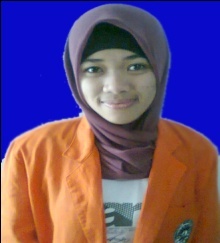 Penulis menempuh pendidikan di SD Negeri 85 Labettang Sinjai Selatan  pada tahun 1994 dan tamat tahun 2001, kemudian melanjutkan pendidikan ke SMP Negeri 2 Sinjai Selatan dan tamat pada tahun 2004. Pendidikan Tingkat Menengah Atas (SMA) penulis lanjutkan di SMA Negeri 1 Sinajai Selatan Kabupaten Sinjai dan tamat pada tahun 2007. Pada tahun yang sama (2007), penulis berhasil lulus melalui PMDK (Penelusuran Minat dan Kemampuan) di Universitas Negeri Makassar Fakultas Ilmu Pendidikan Jurusan Psikologi Pendidikan dan Bimbingan Program Strata Satu (S1). Adapun pengalaman organisasi yaitu peserta Counseling CAMP SIMAK PPB FIP UNM 2007, anggota bidang Pendidikan dan Kepelatihan FIP UNM 2008, dan Bendahara Umum pertama  AKSARA FIP UNM 2010.  